AKADEMIA MIASTO
Scenariusz zajęć edukacji obywatelskiej Autorka: Jolanta Prochowicz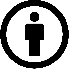 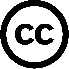 Publikacja jest licencjonowana na zasadach Creative Commons 
Uznanie autorstwa 4.0 Międzynarodowe (CC-BY-4.0)Temat warsztatuDlaczego protest? dlaczego strajk?Czas trwania warsztatu90 minutOsoby uczestniczącemłodzież szkoły ponadpodstawowejCele warsztatuKształtowanie postawy zaangażowanego obywatelstwa poprzez wykorzystywanie narzędzi wyrażania niezgody na łamanie praw bądź nieuwzględnianie postulatów różnorodnych grup społecznych.Cele szczegółowe- przekazanie wiedzy dotyczącej definicji protestu i strajku- ćwiczenie umiejętności korzystania z aktów prawnych oraz ich interpretacji- ćwiczenie umiejętności organizacyjnych (planowania i przewidywania)Informacje o metodach pracyDyskusja, praca w grupach, prezentacja.Potrzebne materiały i narzędzia1) rozdział II Konstytucji RP - Wolności, prawa i obowiązki człowieka i obywatela – forma papierowa bądź elektroniczna2) karteczki typu post-itPodstawowe informacjePrawo do strajku jest nam przyznawane przez wiele aktów normatywnych. Gwarantują je przepisy międzynarodowe np. art. 6 ust. 4 Europejskiej Karty Społecznej sporządzonej w Turynie dnia 18 października 1961 roku, art. 11 Europejskiej Konwencji o Ochronie Praw Człowieka i Podstawowych Wolności oraz zapisy Konwencji nr 87 Międzynarodowej Organizacji Pracy. 
Ponadto również nasza Konstytucja reguluje prawnie możliwość strajkowania jako podstawowe prawo człowieka. Prawo do strajku znajduje się przy wolności związkowych, wolności zrzeszania się 
w związkach zawodowych czy prawie do rokowań. W myśl art. 59 ust. 3 Konstytucji RP prawo do organizowania strajków pracowniczych przysługuje związkom zawodowym w granicach określonych 
w ustawie.Protest to ostry sprzeciw wobec działania uważanego za niesłuszne… Gdzie szukać dodatkowych informacji?https://bip.brpo.gov.pl/sites/default/files/Strajk_obywatelski_ulotki.pdfhttps://www.polityka.pl/galerie/1688326,1,10-protestow-ktore-zrewolucjonizowaly-swiat.read
https://www.gov.pl/web/dialog/monitoring-konfliktow-spolecznych Przebieg warsztatów Przebieg warsztatów Przebieg warsztatów DziałaniaOpisCzas trwaniaDyskusja wprowadzającaOsoba prowadząca zadaje osobom uczestniczącym pytania:Czy kiedykolwiek braliście udział w proteście? Czy słyszeliście o jakimś znaczącym strajku? Co sądzicie o tych zjawiskach? Spróbujcie je zdefiniować.5 minDefinicja strajku i protestuPrezentacja osoby nauczającej. Przykłady najważniejszych protestów w historiiMateriał pomocniczy: https://www.polityka.pl/galerie/1688326,1,10-protestow-ktore-zrewolucjonizowaly-swiat.read 10 minPraca z KonstytucjąPraca z wykorzystaniem Preambuły Konstytucji RP Rozdział II - Wolności, prawa i obowiązki człowieka i obywatela – młodzież wyszukuje fragmenty, w których jest mowa o protestach i strajkach, zgromadzeniach publicznych, po czym te fragmenty są głośno odczytywane w klasie.10 minProtest i strajk dzisiajOsoba prowadząca pyta: przeciwko czemu Wy chciałybyście/chcielibyście zaprotestować? 

Młodzież na postitach zapisuje rzeczy, które wywołują w niej niezgodę – w przestrzeni szkoły, osiedla, miasta, kraju.Osoba nauczycielska przykleja wraz z uczniami/uczennicami karteczki do tablicy i stara się je pogrupować ze względu na temat.10 minFormy protestu– prezentacja osoby nauczającej (ważne! Warto tu wprowadzić pojęcie strajku pracowniczego oraz przeprowadzić krótki wykład o historii strajków robotniczych w Polsce – dotyczy szczególnie lekcji prowadzonej w ramach HiT)materiał pomocniczy: https://bip.brpo.gov.pl/sites/default/files/Strajk_obywatelski_ulotki.pdf 10 minPraca w grupachPodział osób uczniowskich na czteroosobowe drużyny (najlepiej losowo, np. metodą odliczania). 

Każda z drużyn wybiera z tablicy jeden temat i dyskutuje nad możliwą formą protestu. Po wybraniu tematu i formy ma zadanie zaplanowania wydarzenia.Pytania pomocnicze:1) jaki jest cel protestu?2) jakie narzędzia chcę wykorzystać?3) kogo i dlaczego chcę zaangażować?4) co i w jakiej kolejności powinnam zrobić?30 minPrezentacjaGrupy dzielą się wynikami swojej pracy na forum klasy. 
Lekcja kończy się refleksją na temat sprawczości młodych osób – osoba nauczająca moderuje dyskusję.15 min